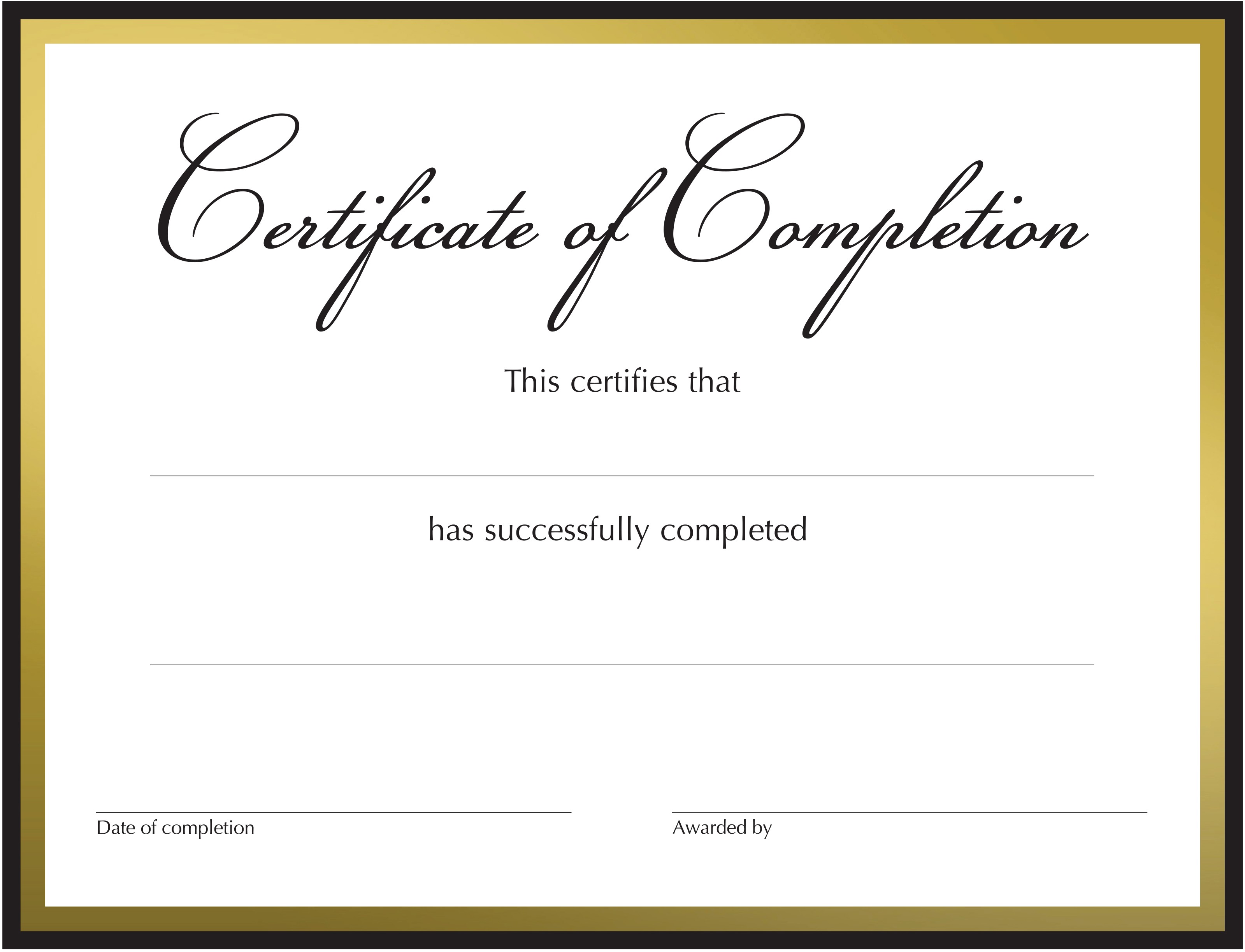 Brittany	AdamsADVANCED HIPAA TRAINING
July, 15, 2022